Страхова Група PZU — це 200-річні традиції страхування. Українські компанії, що входять до складу PZU — найбільшої страхової групи Східної Європи, пропонують широкий спектр послуг із страхування на ринку України з 1993 року. «PZU Україна» входить до десятки кращих страхових компаній, активно виплачує компенсації клієнтам, дотримується рамок законодавства.За 9 місяців 2012 року «PZU Україна Страхування життя» майже на 43% збільшила свої активи. Активи «PZU Україна» зросли на 9% у порівнянні з аналогічним періодом минулого року. Для виконання власних зобов‘язань обидві компанії акумулювали понад 377 млн. грн. Всі технічні резерви покриті активами відповідних категорій згідно з вимогами чинного законодавства.«PZU Україна» розробила особливу спрощену систему врегулювання збитків, що прискорює виплати і дає можливість клієнтам швидше отримати компенсацію. Протягом 9 місяців 2012 року «PZU Україна» виплатила своїм клієнтам понад 95 млн. гривень компенсацій за збитками. Згідно з опитуванням за якістю обслуговування клієнтів, більше 87% опитаних готові продовжити співпрацю з компанією в автотранспортному страхуванні. Якщо в 2010 році середній термін врегулювання за договорами КАСКО складав 43 календарних дні, то у 2011 році цей термін скоротився до 29 днів, а за даними за 9 місяців 2012 року страхові події у середньому врегульовувалися за 23 календарних дні. При цьому значно зросла частка тих випадків, яких було врегульовано упродовж 3-х днів. У 2011 році в триденний термін компанія урегульовувала 14% всіх страхових випадків, а в цьому році частка таких швидких виплат складає вже 23%. Страхова Компанія «PZU Україна Страхування життя» — член Ліги страхових організацій України (ЛСОУ), Європейської Бізнес Асоціації (ЕВА). Страхова Компанія «PZU Україна» входить до складу Ліги страхових організацій України (ЛСОУ), Моторного (транспортного) страхового бюро України (МТСБУ), Американської Торгової Палати (ACC).Згідно із даними Моторного транспортного (страхового) бюро України, «PZU Україна» має найвищі оцінки діяльності страховика в страхуванні ОСАЦВ та отримала «зелене світло» по всім трьом параметрам оцінки — фінансовий стан страхової компанії, якість врегулювання збитків і кількість скарг клієнтів і страховиків.«PZU Україна» залишається вірною власній стратегії — працювати для клієнтів. Компанія пропонує гнучкі тарифи не тільки в автотранспортному страхуванні, а й гарантує клієнтам надійний страховий захист за допомогою 76 страхових продуктів різних видів страхування.У Страховій Групі на сьогоднішній день працює більше 700 співробітників і 1000 універсальних агентів. Щодня в компанії укладається понад 1600 договорів страхування. За підсумками діяльності 2011 року «PZU Україна» відзначена в номінації «Найефективніша регіональна мережа».На тлі недостатньо високого рівня проникнення страхових послуг, потенціал ринку ще не розкритий, що дає добрі можливості для зростання бізнесу. Однак ринку все ще не вистачає висококваліфікованих фахівців.Приєднуйтесь до нашої команди професіоналів на шляху до успіху!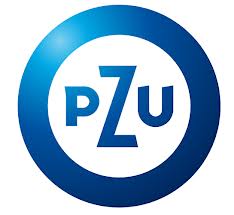 Про Страхову Групу «PZU Україна»